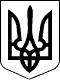 УКРАЇНАЧЕЧЕЛЬНИЦЬКА РАЙОННА РАДАВІННИЦЬКОЇ ОБЛАСТІПРОТОКОЛ  № 16пленарного засідання  16-ї  сесії районної ради 7 скликання24 листопада 2017 року                                                                   смт Чечельник                        Всього обрано депутатів  –  26Присутніх на сесії             –  18Присутні: голова, заступники голови, начальники управлінь та відділів райдержадміністрації, сільські голови, керівники підприємств, установ, організацій району, голови районних осередків політичних партій, громадських організацій, представники засобів масової інформації.  Відкриває   пленарне   засідання 16  сесії   районної   ради 7 скликання П’яніщук С.В., голова районної ради.	Шановні присутні !	21 листопада Україна відзначала День Гідності та Свободи, вшановуючи громадянський подвиг учасників Помаранчевої революції та Революції Гідності. На жаль, український народ втратив та продовжує сьогодні втрачати своїх кращих синів та дочок. 	Прошу вшанувати пам’ять загиблих хвилиною мовчання.( хвилина мовчання)	За результатами реєстрації на  пленарне  засідання  16  сесії районної ради  7 скликання прибуло  18  депутатів із 26 загального складу ради.  Відповідно до частини 12 статті 46 Закону України «Про місцеве самоврядування в Україні» сесія повноважна  розпочати роботу.   16 сесію районної ради 7 скликання оголошую відкритою.(Звучить Гімн України)	За  пропозицією головуючого  обрано   секретаріат  16  сесії  районної ради 7 скликання в кількості двох депутатів:- Гончаренко Роман Васильович, депутат від БПП «Солідарність»;- Мордач Петро Іванович, депутат від Аграрної партії України.          Порядок денний пленарного засідання 16 сесії районної ради 7 скликання прийнятий  в цілому.Голосували:   «За» –  18.Рішення прийнято.	Лічильна комісія обрана на 1 сесії.Шановні присутні !	Дозвольте коротко поінформувати вас  про діяльність районної ради та заходи, які відбулись в районі в міжсесійний період.14 жовтня відбулися урочисті заходи до Дня захисника України, а 27-28 жовтня – мітинги, покладання квітів до пам’ятників   і  меморіалів  загиблим  воїнам  з  нагоди  відзначення 73 річниці визволення України від фашистських загарбників.25 жовтня в Ольгопільській територіальній громаді було проведено виїзне засідання Координаційної ради з питань місцевого самоврядування при голові районної ради.В листопаді відзначали свої професійні свята:5 листопада – працівники соціальної сфери;9 листопада – працівники культури та майстри народного мистецтва;19 листопада – працівники сільського господарства.Протягом жовтня-листопада відбулися чергові сесії Чечельницької селищної та сільських рад.На нараді-семінарі із селищним та сільськими головам 1 та 21 листопада розглядалися питання: про впровадження медичної реформи;про організацію флюорографічного обстеження населення району;про підготовку осіннього призову громадян;про протипожежне водопостачання в населених пунктах району;інші.22 листопада на спільному засіданні президії та постійних комісій районної ради розглянуто проекти рішень з питань, що виносяться на сесію, враховано внесені зміни та доповнення.ПОРЯДОК ДЕННИЙ	1. Звіт голови районної ради про свою діяльність з листопада 2016 року по листопад 2017 року2. Про районну цільову соціальну Програму національно-патріотичного виховання дітей та молоді на 2018-2020 роки 	3. Про районну Програму збереження архівних фондів на 2018-2020 роки	4. Про внесення змін до районної  Програми забезпечення виконання Чечельницькою районною державною адміністрацією повноважень, делегованих Чечельницькою районною радою на 2017-2018 роки5. Про внесення змін до районної комплексної Програми забезпечення розвитку і надання інформаційних послуг населенню району 6. Про внесення змін до районної програми надання матеріальної допомоги людям, що потребують лікування та поліпшення матеріальних умов	7. Про затвердження Статуту комунального закладу «Лузька середня загальноосвітня школа І-ІІ ступенів»          8. Про затвердження передавального акту КЗ «Лузька СЗШ  І-ІІІ ст.» до КЗ «Лузька СЗШ І-ІІ ст.»	9. Про затвердження Статуту комунального закладу «Жабокрицький навчально-виховний комплекс «Заклад загальної середньої освіти І-ІІ ступенів – заклад дошкільної освіти»          10.  Про  затвердження  передавального  акту  КЗ  «Жабокрицька  СЗШ  І-ІІ ст.» до КЗ «Жабокрицький НВК»				          11. Про   надання   дозволу    на   введення   посад   в  штатний   розпис  КЗ «Жабокрицький НВК»	12.  Про надання згоди КУ «Чечельницька ЛПЛ» на передачу в оренду приміщення	13. Про затвердження договорів про передачу видатків і міжбюджетних трансфертів із селищного та сільських бюджетів до районного бюджету	14. Про внесення змін до рішення 9 сесії районної ради 7 скликання від 23 грудня 2016 року № 172 « Про районний бюджет на 2017 рік»		15. Про затвердження технічної документації з нормативної грошової оцінки земельної ділянки, яка перебуває в оренді ФГ «Вікторія - В.А.Ч.» 16. Про затвердження технічної документації з нормативної грошової оцінки земельної ділянки, яка перебуває в оренді ФГ «Вікторія - В.А.Ч.» 	17. Про затвердження технічної документації з нормативної грошової оцінки земельної ділянки гр. Діденко О.Л.	18. Про затвердження технічної документації з нормативної грошової оцінки земельної ділянки сільськогосподарського призначення, яка знаходиться в оренді  гр. Гричулевича А.П.	19. Про присвоєння чергового рангу посадової особи місцевого самоврядування голові районної ради	20. Про присвоєння чергового рангу посадової особи місцевого самоврядування заступнику голови районної ради21. РізнеСЛУХАЛИ 1:Звіт голови районної ради про свою діяльність з листопада 2016 року по листопад 2017 рокуІНФОРМУЄ:П’яніщук С.В., голова районної радиВИСТУПИЛИ:  Пустовий С.М., який повідомив, що як депутат районної ради я підтримую звіт голови районної ради. Як голова районної державної адміністрації хочу подякувати голові районної ради, всьому депутатському корпусу за організацію роботи. Прийняті на сесіях рішення показали, що ми можемо оперативно вирішувати всі нагальні питання. Ці рішення доступні для всіх через веб-сайт районної ради.П’яніщук  С.В. повідомив , що він і заступник голови районної ради Крук Н.А. мають конфлікт інтересів і не будуть брати участь в голосуванні, про що вони  написали відповідні заяви згідно із затвердженим Порядком.ВИРІШИЛИ:Рішення «Про звіт голови районної ради про свою  діяльність  з  листопада  2016 року по листопад 2017 року» прийняти (додається).Голосували: за основу: «за»-16, «проти»-0, «утрималися»-0, не голосували-2            зміни і доповнення: відсутнів цілому:   «за»-16, «проти»-0, «утрималися»-0, не голосували-2.СЛУХАЛИ 2:Про районну цільову соціальну Програму національно-патріотичного виховання дітей та молоді на 2018-2020 роки ІНФОРМУЄ:Головань В.М., провідний спеціаліст сектору молоді і спорту РДАВИРІШИЛИ:Рішення «Про районну цільову соціальну Програму національно-патріотичного виховання дітей та молоді на 2018-2020 роки» прийняти (додається).Голосували: за основу:  «за» - 18, «проти» - 0, «утрималися» - 0 	  зміни і доповнення: відсутнів цілому:    «за» - 18, «проти» - 0, «утрималися» - 0.СЛУХАЛИ 3:Про районну Програму збереження архівних фондів на 2018-2020 рокиІНФОРМУЄ:Мазуренко Н.І., завідувач КУ «Чечельницький районний трудовий архів»ВИРІШИЛИ:Рішення  «Про  районну Програму збереження архівних фондів на 2018-2020 роки» прийняти (додається).Голосували: за основу:  «за» - 18, «проти» - 0, «утрималися» - 0,	  зміни і доповнення: відсутнів цілому:    «за» - 18, «проти» - 0, «утрималися» - 0.СЛУХАЛИ 4:Про внесення змін до районної  Програми забезпечення виконання Чечельницькою районною державною адміністрацією повноважень, делегованих Чечельницькою районною радою на 2017-2018 рокиІНФОРМУЄ: Решетник Н.О., начальник фінансового управління райдержадміністраціїВИРІШИЛИ:Рішення «Про внесення змін до районної  Програми забезпечення виконання Чечельницькою районною державною адміністрацією повноважень, делегованих Чечельницькою районною радою на 2017-2018 роки» прийняти (додається).Голосували:  за основу:  «за» - 18, «проти» - 0, «утрималися» - 0зміни і доповнення: відсутнів цілому:    «за» - 18, «проти» - 0, «утрималися» - 0.СЛУХАЛИ 5:Про внесення змін до районної комплексної Програми забезпечення розвитку і надання інформаційних послуг населенню району ІНФОРМУЄ: Тимофієва О.Г., керівник апарату райдержадміністраціїВИРІШИЛИ:Рішення «Про внесення змін до районної комплексної Програми забезпечення розвитку і надання інформаційних послуг населенню району» прийняти (додається).Голосували:  за основу:  «за» - 18, «проти» - 0, «утрималися» - 0зміни і доповнення: відсутнів цілому:    «за» - 18, «проти» - 0, «утрималися» - 0.СЛУХАЛИ 6:Про внесення змін до районної Програми надання матеріальної допомоги людям, що потребують лікування та поліпшення матеріальних умовІНФОРМУЄ:Тимофієва О.Г., керівник апарату райдержадміністраціїВИРІШИЛИ:Рішення «Про внесення змін до районної Програми надання матеріальної допомоги людям,  що потребують лікування та поліпшення матеріальних умов»прийняти (додається).Голосували:  за основу:  «за» - 18, «проти» - 0, «утрималися» - 0зміни і доповнення: відсутнів цілому:   «за» - 18, «проти» - 0, «утрималися» - 0.СЛУХАЛИ 7:Про затвердження Статуту комунального закладу «Лузька середня загальноосвітня школа І-ІІ ступенів»ІНФОРМУЄ:Деменчук Г.В., начальник відділу освіти райдержадміністраціїВИРІШИЛИ:Рішення «Про затвердження Статуту комунального закладу «Лузька середня загальноосвітня школа І-ІІ ступенів» прийняти (додається).Голосували:  за основу:  «за» - 18, «проти» - 0, «утрималися» - 0зміни і доповнення: відсутнів цілому:   «за» - 18,  «проти» - 0, «утрималися» - 0.СЛУХАЛИ 8:Про затвердження передавального акту КЗ «Лузька СЗШ  І-ІІІ ст.» до КЗ «Лузька СЗШ І-ІІ ст.»ІНФОРМУЄ:Деменчук Г.В., начальник відділу освіти райдержадміністраціїВИРІШИЛИ:Рішення «Про затвердження передавального акту КЗ «Лузька СЗШ  І-ІІІ ст.» до КЗ «Лузька СЗШ І-ІІ ст.» прийняти (додається).Голосували:  за основу:  «за» - 18, «проти» - 0, «утрималися» - 0зміни і доповнення: відсутнів цілому:    «за» - 18, «проти» - 0, «утрималися» - 0.СЛУХАЛИ 9:Про затвердження Статуту комунального закладу «Жабокрицький навчально-виховний комплекс «Заклад загальної середньої освіти І-ІІ ступенів – заклад дошкільної освіти» ІНФОРМУЄ:Деменчук Г.В., начальник відділу освіти райдержадміністраціїВИРІШИЛИ:Рішення «Про затвердження Статуту комунального закладу «Жабокрицький навчально-виховний комплекс «Заклад загальної середньої освіти І-ІІ ступенів – заклад дошкільної освіти» прийняти (додається).Голосували:  за основу:  «за» - 18, «проти» - 0, «утрималися» - 0зміни і доповнення: відсутнів цілому:   «за» - 18, «проти» - 0, «утрималися» - 0.СЛУХАЛИ 10:Про  затвердження  передавального акту  КЗ  «Жабокрицька  СЗШ І-ІІ ст.» до КЗ «Жабокрицький НВК»ІНФОРМУЄ:Деменчук Г.В., начальник відділу освіти райдержадміністраціїВИРІШИЛИ:Рішення  «Про  затвердження передавального  акту  КЗ  «Жабокрицька   СЗШ  І-ІІ ст.» до КЗ «Жабокрицький НВК» прийняти (додається).Голосували:  за основу:  «за» - 18, «проти» - 0, «утрималися» - 0зміни і доповнення: відсутнів цілому:   «за» - 18, «проти» - 0, «утрималися» - 0.СЛУХАЛИ 11:Про  надання  дозволу  на  введення  посад  в штатний  розпис КЗ «Жабокрицький НВК»ІНФОРМУЄ:Деменчук Г.В., начальник відділу освіти райдержадміністраціїВИРІШИЛИ:Рішення «Про  надання  дозволу  на  введення  посад  в штатний  розпис КЗ «Жабокрицький НВК» прийняти (додається).Голосували:  за основу:  «за» - 18, «проти» - 0, «утрималися» - 0зміни і доповнення: відсутнів цілому:    «за» - 18, «проти» - 0, «утрималися» - 0.СЛУХАЛИ 12:Про надання згоди КУ «Чечельницька ЛПЛ» на передачу в оренду приміщенняІНФОРМУЄ:Могила С.М., головний лікар КУ «Чечельницька ЛПЛ»ВИРІШИЛИ:Рішення «Про надання згоди КУ «Чечельницька ЛПЛ» на передачу в оренду приміщення» прийняти (додається).Голосували:  за основу:  «за» - 18, «проти» - 0, «утрималися» - 0зміни і доповнення: відсутнів цілому:    «за» - 18, «проти» - 0, «утрималися» - 0.СЛУХАЛИ 13:Про затвердження договорів про передачу видатків і міжбюджетних трансфертів із селищного та сільських бюджетів до районного бюджетуІНФОРМУЄ:Решетник Н.О., начальник фінансового управління райдержадміністраціїВИРІШИЛИ:Рішення «Про затвердження договорів про передачу видатків і міжбюджетних трансфертів із селищного та сільських бюджетів до районного бюджету» прийняти (додається).Голосували:  за основу:  «за» - 18, «проти» - 0, «утрималися» - 0зміни і доповнення: відсутнів цілому:   «за» - 18, «проти» - 0, «утрималися» - 0.СЛУХАЛИ 14:Про внесення змін до рішення 9 сесії районної ради 7 скликання від 23 грудня 2016 року № 172 «Про районний бюджет на 2017 рік»ІНФОРМУЄ:Решетник Н.О., начальник фінансового управління райдержадміністраціїВИСТУПИЛИ:П’яніщук С.В. повідомив, що він і заступник голови районної ради Крук Н.А. мають конфлікт інтересів при розгляді цього питання і не будуть брати участі в голосуванні, про що вони написали відповідні заяви згідно із затвердженим Порядком. ВИРІШИЛИ: Рішення « Про внесення змін до рішення 9 сесії районної ради 7 скликання від 23 грудня 2016 року № 172 «Про районний бюджет на 2017 рік» прийняти (додається). Голосували:   за основу: «за»-16, «проти»-0, «утрималися»-0, не голосували-2зміни і доповнення: «за» - 16, «проти» - 0, «утрималися» - 0,                                                не голосували - 2в цілому:  «за»-16, «проти»-0, «утрималися»-0, не голосували-2СЛУХАЛИ 15:Про затвердження технічної документації з нормативної грошової оцінки земельної ділянки, яка перебуває в оренді ФГ «Вікторія - В.А.Ч.» ІНФОРМУЄ:П’яніщук С.В., голова районної радиВИРІШИЛИ:Рішення «Про затвердження технічної документації з нормативної грошової оцінки земельної ділянки, яка перебуває в оренді ФГ «Вікторія - В.А.Ч.»  прийняти (додається).Голосували:  за основу:  «за» - 18, «проти» - 0, «утрималися» - 0зміни і доповнення: відсутнів цілому:    «за» - 18, «проти» - 0, «утрималися» - 0.СЛУХАЛИ 16:Про затвердження технічної документації з нормативної грошової оцінки земельної ділянки, яка перебуває в оренді ФГ «Вікторія - В.А.Ч.» ІНФОРМУЄ:П’яніщук С.В., голова районної радиВИРІШИЛИ:Рішення «Про затвердження технічної документації з нормативної грошової оцінки земельної ділянки, яка перебуває в оренді ФГ «Вікторія - В.А.Ч.»  прийняти (додається).Голосували:  за основу:  «за» - 18, «проти» - 0, «утрималися» - 0зміни і доповнення: відсутнів цілому:    «за» - 18, «проти» - 0, «утрималися» - 0.СЛУХАЛИ 17:Про затвердження технічної документації з нормативної грошової оцінки земельної ділянки гр. Діденко О.Л.ІНФОРМУЄ:П’яніщук С.В., голова районної радиВИРІШИЛИ:Рішення «Про затвердження технічної документації з нормативної грошової оцінки земельної ділянки гр. Діденко О.Л.»  прийняти (додається).Голосували:  за основу:  «за» - 18, «проти» - 0, «утрималися» - 0зміни і доповнення: відсутнів цілому:    «за» - 18, «проти» - 0, «утрималися» - 0.	СЛУХАЛИ 18:Про затвердження технічної документації з нормативної грошової оцінки земельної ділянки сільськогосподарського призначення, яка знаходиться в оренді  гр. Гричулевича А.П.ІНФОРМУЄ:П’яніщук С.В., голова районної радиВИРІШИЛИ:Рішення «Про затвердження технічної документації з нормативної грошової оцінки земельної ділянки сільськогосподарського призначення, яка знаходиться в оренді  гр. Гричулевича А.П.»  прийняти (додається).Голосували:  за основу:  «за» - 16, «проти» - 0, «утрималися» - 2зміни і доповнення: відсутнів цілому:    «за» - 16, «проти» - 0, «утрималися» - 2.СЛУХАЛИ 19:Про присвоєння чергового рангу посадової особи місцевого самоврядування голові районної радиІНФОРМУЄ:Савчук В.В., голова постійної комісії районної ради з питань бюджету та комунальної власностіВИСТУПИЛИ: П’яніщук С.В. повідомив, що він і заступник голови районної ради Крук Н.А. мають конфлікт інтересів при розгляді цього питання і не будуть брати участі в голосуванні, про що вони написали відповідні заяви згідно із затвердженим Порядком.ВИРІШИЛИ:Рішення «Про присвоєння чергового рангу посадової особи місцевого самоврядування голові районної ради»  прийняти (додається).Голосували:   за основу: «за»-16, «проти»-0, «утрималися»-0, не голосували-2зміни і доповнення: відсутнів цілому:  «за»-16, «проти»-0, «утрималися»-0, не голосували-2СЛУХАЛИ 20: Про присвоєння чергового рангу посадової особи місцевого самоврядування заступнику голови районної радиІНФОРМУЄ:Савчук В.В., голова постійної комісії районної ради з питань бюджету та комунальної власностіВИСТУПИЛИ: П’яніщук С.В. повідомив,  що він і заступник голови районної ради Крук Н.А. мають конфлікт інтересів при розгляді цього питання і не будуть брати участі в голосуванні, про що вони написали відповідні заяви згідно із затвердженим Порядком.ВИРІШИЛИ:Рішення «Про присвоєння чергового рангу посадової особи місцевого самоврядування заступнику голови районної ради»  прийняти (додається).Голосували:   за основу: «за»-16, «проти»-0, «утрималися»-0, не голосували-2зміни і доповнення: відсутнів цілому:  «за»-16, «проти»-0, «утрималися»-0, не голосували-2СЛУХАЛИ 21: Різне			ВИСТУПИЛИ:П’яніщук С.В., який наголосив, що перед початком сесії при реєстрації всім депутатам було роздано Пам’ятку із запобігання та врегулювання конфлікту інтересів, яку треба всім опрацювати та враховувати в подальшій депутатській діяльності. В 2017 році всі депутати районної ради успішно склали декларації за 2016 рік, незабаром будемо складати за 2017 рік. Але не забувайте, якщо у Вас відбулись зміни в майновому стані на суму більше 80 тис. грн., треба у      10-денний термін повідомити  НАЗК. На наступну сесію районної ради, яка відбудеться в грудні, буде винесено на розгляд  ряд довгострокових програм, термін дії яких закінчується в 2017 році. Прошу всіх розробників програм вчасно подати клопотання.Пустовий С.М., голова РДА, який звернув увагу на те, що повідомлення НАЗК про зміни в майновому стані є обов’язковими. За порушення доведеться відповідати в судовому порядку. Щодо конфлікту інтересів, то за ним необхідно слідкувати при прийнятті рішень селищній, сільським радам. Органам влади та місцевого самоврядування слід звернути увагу на наступні питання. Продовження медичної реформи: з діючих медичних установ будуть утворені комунальні  некомерційні підприємства. В І півріччі 2018 року первинна ланка буде фінансуватись через субвенції,  а далі – через Агенцію, яка буде створена.Районна газета і радіомовлення мають активніше висвітлювати впровадження медичної реформи.Створення ОТГ – це важлива справа, якою ми будемо займатись найближчим часом. В грудні планується проведення розширеної наради з цього питання за участю голів і депутатів селищної, сільських рад. Керуючись нагодою, хочу подякувати селищній, сільським радам за виділення коштів на фінансування районних програм.Шановні депутати і запрошені!Пленарне засідання 16 сесії Чечельницької районної ради7 скликання  оголошується закритим.(Звучить Гімн України)Голова районної ради                                   			С.В.  П’яніщук